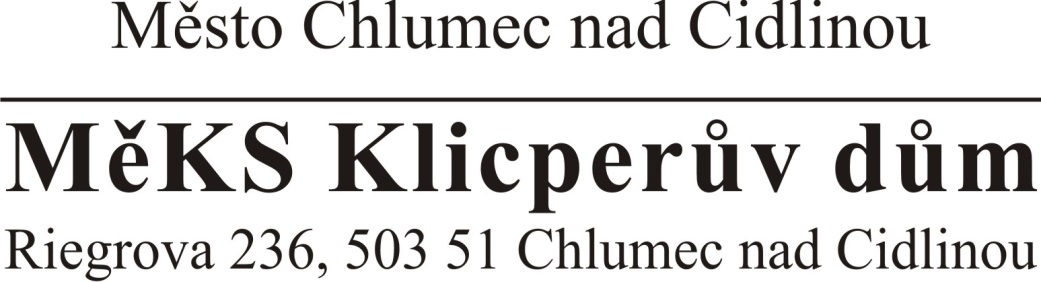 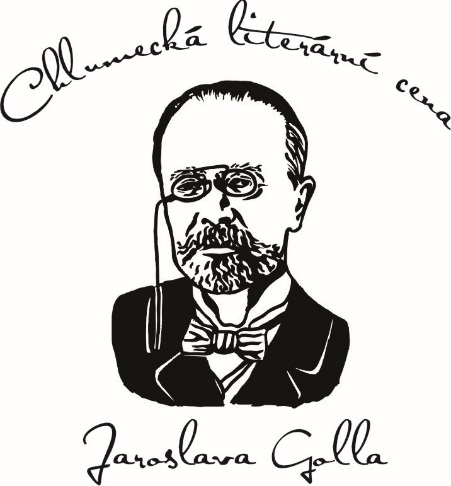 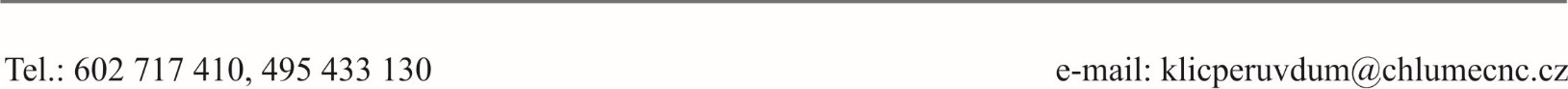 prof. PhDr. Jiří Škoda, Ph.D.Děkan Pedagogické fakultyUniverzity J. E. PurkyněČeské mládeže 8400 96 Ústí nad Labemjiri.skoda@ujep.czVážený pane děkane,	z pověření starosty Města Chlumec nad Cidlinou ing. Miroslava Uchytila a PhDr. Blanky Láníčkové, LL.M., předsedkyně Klubu autorů literatury faktu, si dovoluji pozvat Vaším prostřednictvím studenty vaší univerzity k účasti na nadcházejícím 6. ročníku literární ceny Jaroslava Golla, kterou Město Chlumec nad Cidlinou každoročně udílí společně s Klubem autorů literatury faktu a Fakultou sociálních věd Univerzity Karlovy Praha.1.2 – kategorie literárních prací studentů vysokých škol v řádném denním studiuuděluje se	- 	1. 2. 3. místo v kategoriioceňují se	-	literární příspěvky v žánru literatury faktu v tematickém okruhučeské a regionální historie (otištěné, odvysílané a odehrané – deníky, časopisy, rozhlas, televize) – za období od 1. 11. 2019 – 30. 4. 2020-	literární práce v žánru literatury faktu v tematickém okruhučeské a regionální historie – (max. 30 normostran tj. 30 řádků na jednu stránku)Literární práce a knihy přihlášené do soutěže hodnotí porota jmenovaná Radou města Chlumec nad Cidlinou.Porota:	PhDr. Karel Richter, CSc. – čestný předseda poroty		Doc. PhDr. Jan Halada, CSc., Fakulta sociálních věd UK - výkonný předseda poroty		Ph.Dr. Jakub Končelík, Ph.D., Katedra mediálních studií FSV UKPhDr. Jan Cebe, Ph.D., Institut komunikačních studií a žurnalistiky FSV UKPhDr. Jana Vrzalová, Klub autorů literatury faktuMgr. Marie Horynová, zástupce ZŠ Chlumec n. C. Mgr. Helena Krátká, vedoucí Městského muzea LoretaBc. Helena Holanová, zástupce Knihovny Chlumec n. C.Mgr. Milena Komárková, šéfredaktorka Chlumeckých listůTermín vyhlášení soutěže:			 1. prosince 2019Termín pro přihlášení do soutěžea odevzdání díla:				30. dubna 2020Termín vyhlášení výsledkůChlumecké literární ceny J. Golla:		  4. září 2020Ing. Miroslav Uchytil, v. r. 				PhDr. Blanka Láníčková, LL.M., v.r.starosta města					předsedkyně KALFMarcela Přerovská, v. r.tajemnice Chlumecké literární ceny Jaroslava GollaChlumec nad Cidlinou, 1. prosince 2019Příloha:	Přihláška do soutěže		Vyhlášení Chlumecké literární ceny Jaroslava Golla pro r. 2019